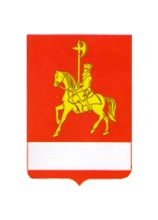 АДМИНИСТРАЦИЯ КАРАТУЗСКОГО РАЙОНАРАСПОРЯЖЕНИЕО  плане мероприятий  посвящённых Всемирному  дню охраны трудаВ связи с проведением Всемирного дня охраны тру, в целях содействия предотвращению несчастных случаев и заболеваний на рабочих местах, руководствуясь статьей 26 Устава  Муниципального образования  «Каратузский район»:	1. Утвердить план мероприятий на 2019 год, посвященный Всемирному дню охраны труда (28 апреля) согласно приложению к настоящему распоряжению.	2. Рекомендовать руководителям организаций и предприятий всех форм собственности, расположенных на территории Каратузского района принять участие в мероприятиях, посвященных Всемирному дню охраны труда.	3. Контроль за исполнением настоящего распоряжения возложить на Е.И.Тетюхина, заместителя главы района по сельскому хозяйству и жизнеобеспечению района.	4.Распоряжение вступает в силу со дня его подписания.Глава района                                                                                          К.А. Тюнин                                         План мероприятий,посвященных  Всемирному дню охраны труда в Каратузском районе14.03.2019    с. Каратузское                             № 75-рПриложение к распоряжению администрации Каратузского района от 14.03.2019 № 75-р№ п/пНаименование мероприятийСрок проведенияОтветственный исполнитель1Проведение в общеобразовательных учреждениях Каратузского района уроков охраны трудаапрель-майУправление образования 2Информирование  о предстоящем дне охраны труда  руководителей  подведомственных  организациймарт, апрельАдминистрация района4Организация сбора и обработки информации о состоянии условий и охраны труда у работодателей, осуществляющих деятельность на территории районапостоянноАдминистрация района5Проведение плановых посещений организаций, расположенных на территории  района, с целью проведения анализа состояния условий и охраны труда апрель-ноябрьАдминистрация района, межведомственная комиссия по охране труда6Проведение Дня охраны труда в организациях и на предприятиях  района апрель - майРуководители предприятий и организаций (по согласованию)7Организация проведения  обучения  и проверки знаний  требований охраны  труда  руководителей,  специалистов организаций  и ИП  района март, ноябрьАдминистрация района8Оформление стенда «Всемирный день охраны труда»МБУ «Каратузская спортивная школа», МБУДО «Каратузская ДШИ»9Проведение конкурса детского рисунка, «Охрана труда глазами детей», «Что я знаю о безопасности», «Предупреди об опасности -сохрани жизнь», «Здоровый образ жизни»март ,апрельДетские сады района, МБУДО «Каратузская ДШИ», КГБУЗ «Каратузская РБ» ,МБОУ ДО «Центр Радуга», МБОУ «Каратузская СОШ»10Участие в краевом смотре-конкурсе на лучшую организацию работы по охране трудамарт-апрельРуководители предприятий и организаций (по согласованию)